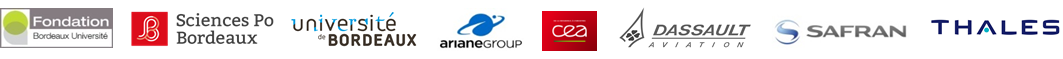 Informations générales Candidat Nom : ………………………………………………………………………..............................................................Prénom : ……………………………………………………………………….........................................................Téléphone ……………………………………………………………………….......................................................Courriel : ……………………………………………………………………….........................................................Nom de l’établissement : …………………………………………………………………………………………………….Ecole doctorale : ………………………………………………………………………………………………………………….Nom et prénom du directeur de thèse : ………………………………………………...………………………………Date prévue de la soutenance de thèse : ………………………………………………...……………………………	Descriptif de la thèseInformations généralesIntitulé de la thèse : ………………………………………………………………………………………………………….Thématique(s) de la thèse : ……………………………………………………………………………………………….Description succincte des travaux (Préciser le lien avec les thématiques figurant dans l’appel à projets)…………………………………………………………………………………..…………………………………………………………………………………..…………………………………………………………………………………..…………………………………………………………………………………..…………………………………………………………………………………..…………………………………………………………………………………..…………………………………………………………………………………..…………………………………………………………………………………..…………………………………………………………………………………..…………………………………………………………………………………..…………………………………………………………………………………..…………………………………………………………………………………..…………………………………………………………………………………..…………………………………………………………………………………..…………………………………………………………………………………..…………………………………………………………………………………..…………………………………………………………………………………..…………………………………………………………………………………..…………………………………………………………………………………..…………………………………………………………………………………..…………………………………………………………………………………..…………………………………………………………………………………..…………………………………………………………………………………..…………………………………………………………………………………..…………………………………………………………………………………..…………………………………………………………………………………..…………………………………………………………………………………..Merci de complétez le dossier de candidature et joindre un exemplaire électronique de la thèse, un CV et une lettre de recommandation du directeur de thèse. L’ensemble de ce dossier est à transmettre à la Fondation Bordeaux Université par voie électronique à juliette.deunff@fbxu.org d’ici le 31 décembre 2019.